О признании утратившим силу постановления главы Верхнесалдинского городского округа от 19 октября 2010 года № 693Руководствуясь Положением о муниципальных правовых актах Верхнесалдинского городского округа от 30 января 2013 года № 107 «Об утверждении Положения о муниципальных правовых актах Верхнесалдинского городского округа»,ПОСТАНОВЛЯЮ:1. Признать утратившим силу постановление главы Верхнесалдинского городского округа от 19 октября 2010 года № 693 «Об утверждении административного регламента проведения проверок при осуществлении муниципального земельного контроля на территории Верхнесалдинского городского округа» (в редакции постановления главы администрации Верхнесалдинского городского округа от 03 октября 2011 года № 1127). 2. Настоящее постановление опубликовать в официальном печатном издании и разместить на официальном сайте городского округа.3. Контроль выполнения настоящего постановления оставляю за собой.Глава администрации городского округа 				               И.В. Оленев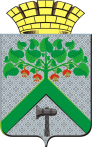 АДМИНИСТРАЦИЯВЕРХНЕСАЛДИНСКОГО ГОРОДСКОГО  ОКРУГАПОСТАНОВЛЕНИЕАДМИНИСТРАЦИЯВЕРХНЕСАЛДИНСКОГО ГОРОДСКОГО  ОКРУГАПОСТАНОВЛЕНИЕАДМИНИСТРАЦИЯВЕРХНЕСАЛДИНСКОГО ГОРОДСКОГО  ОКРУГАПОСТАНОВЛЕНИЕОт 08.09.2014  № 2792г. Верхняя Салда